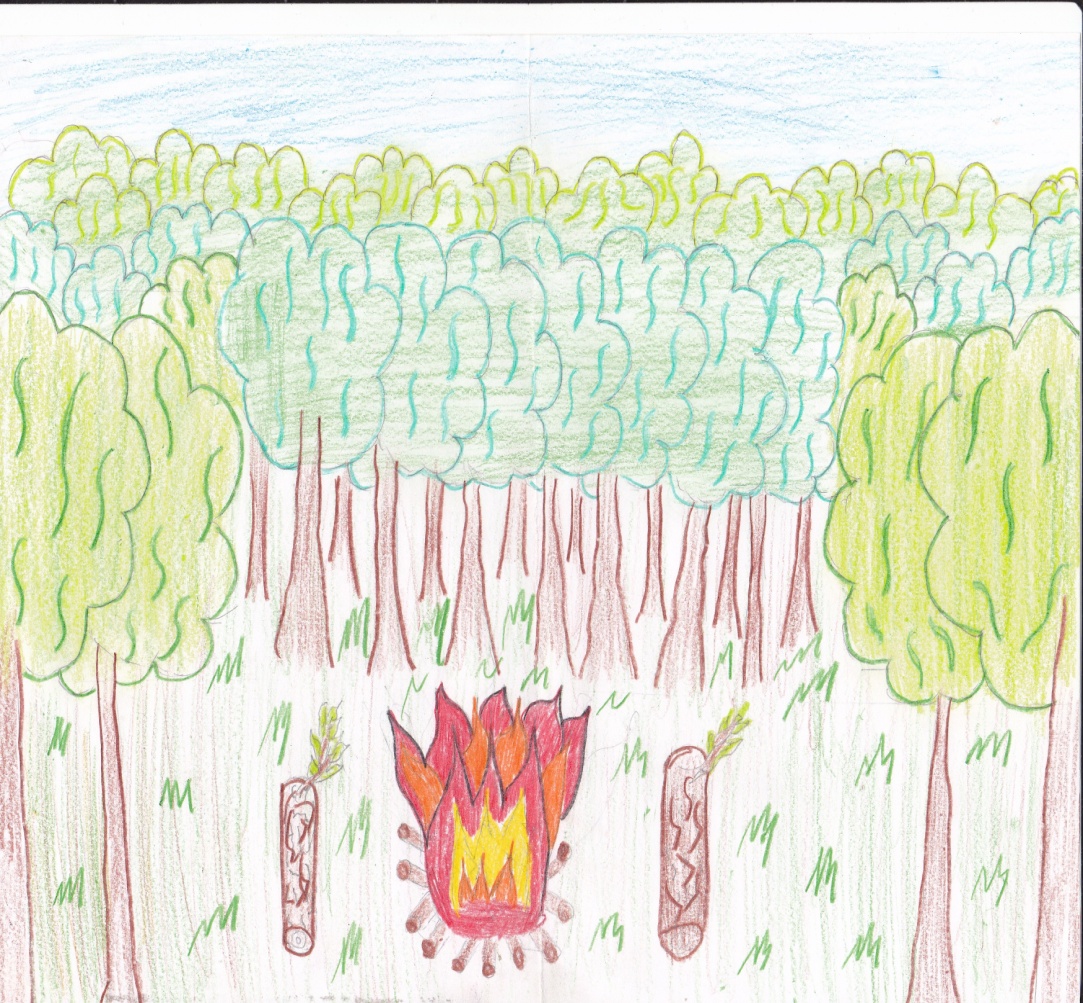 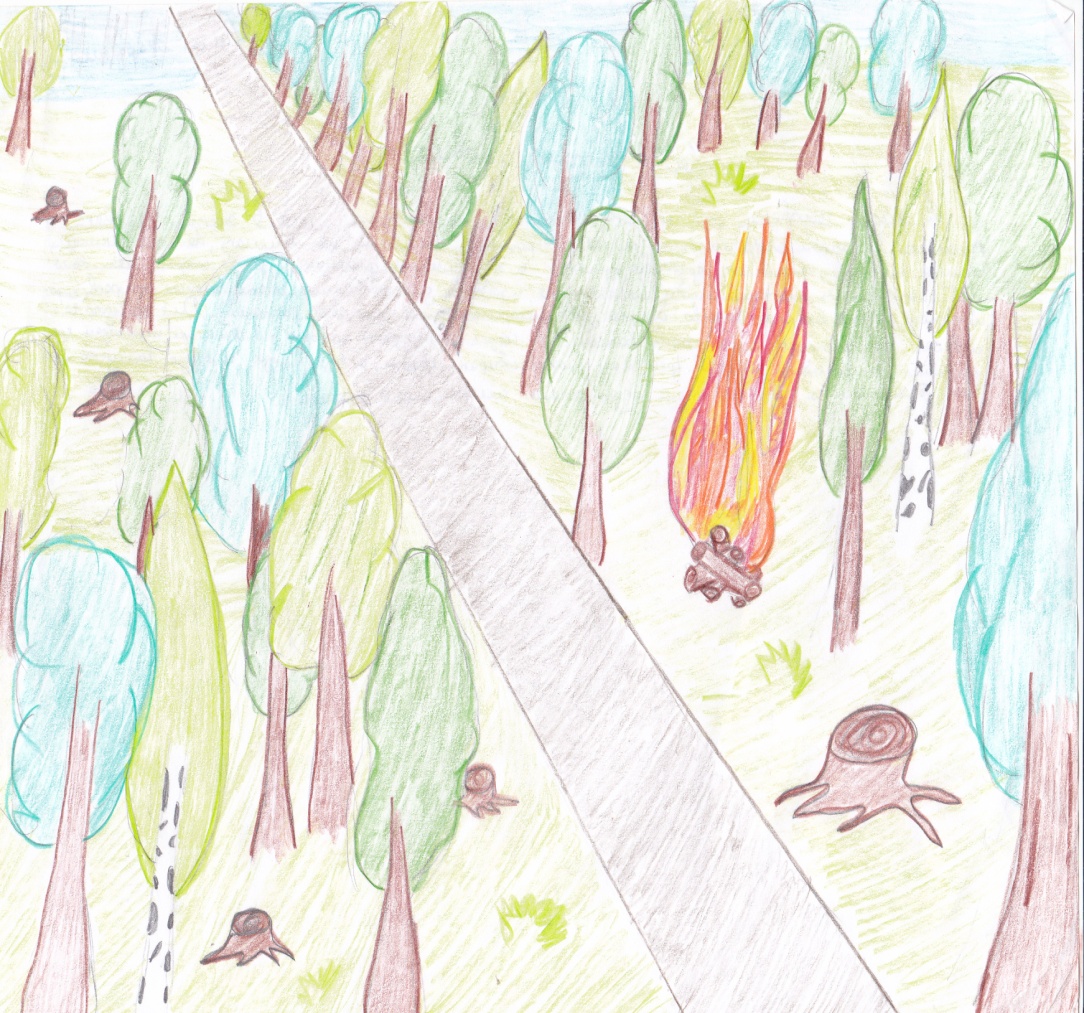 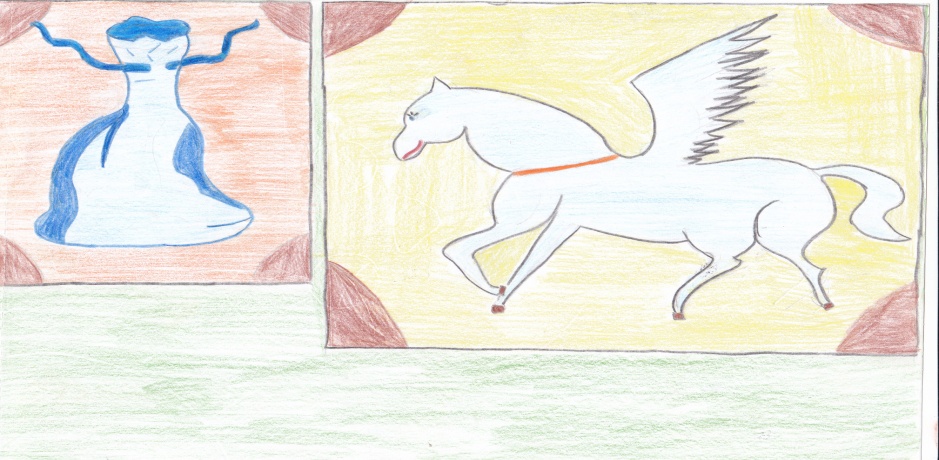 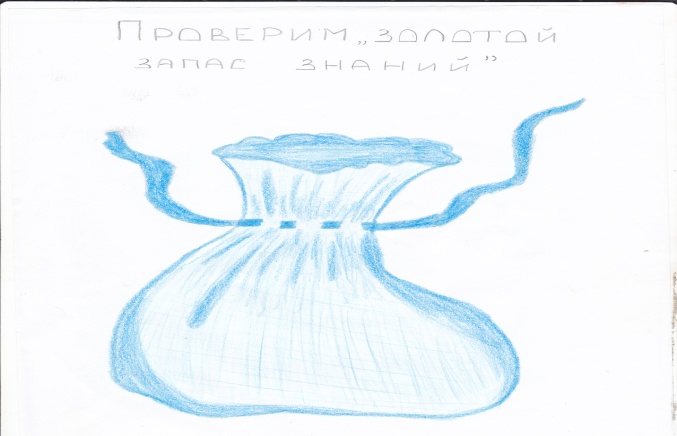 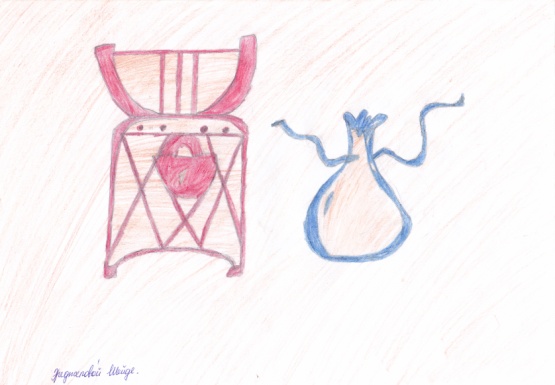                           Учитель: Шаповал-Журженская Н.И.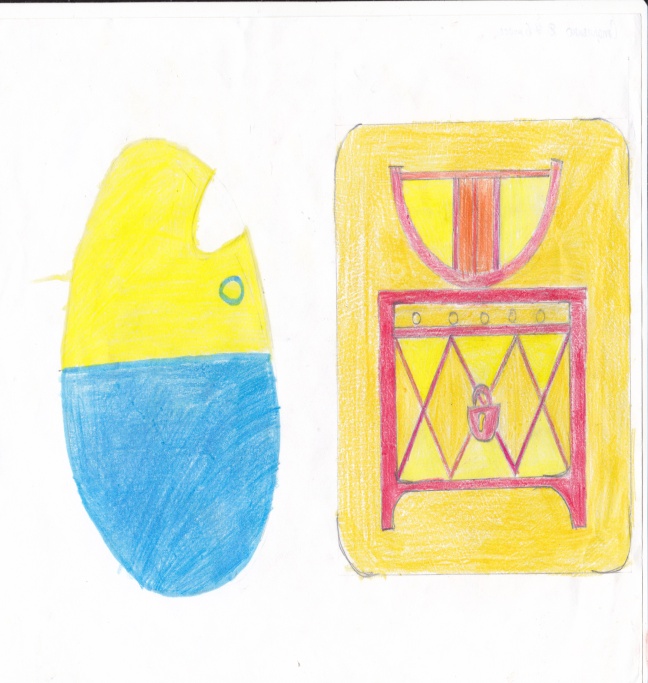 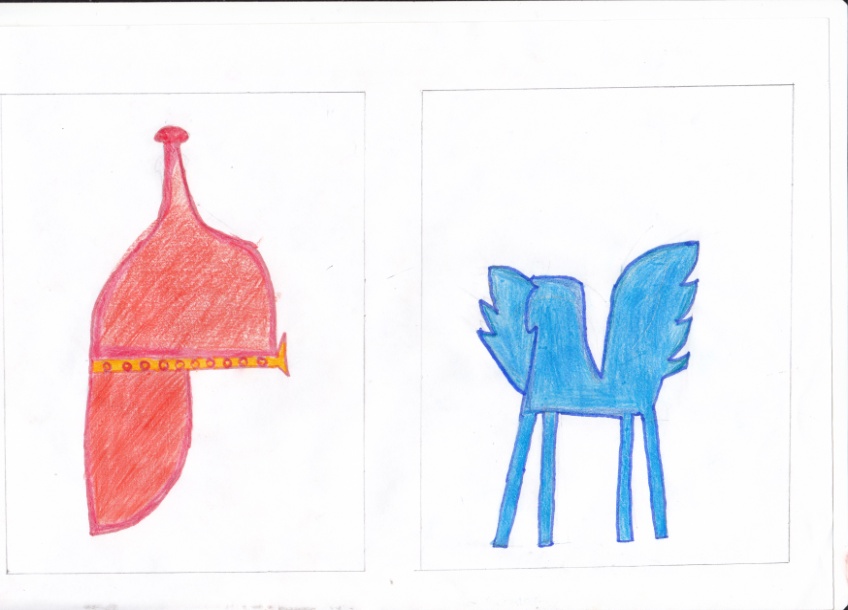 